Priopćenje za medije	 				               		        22. ožujka 2023. godinePametan, dinamičan i prostran – MG kreće s potpuno novim MG4 Electric modelom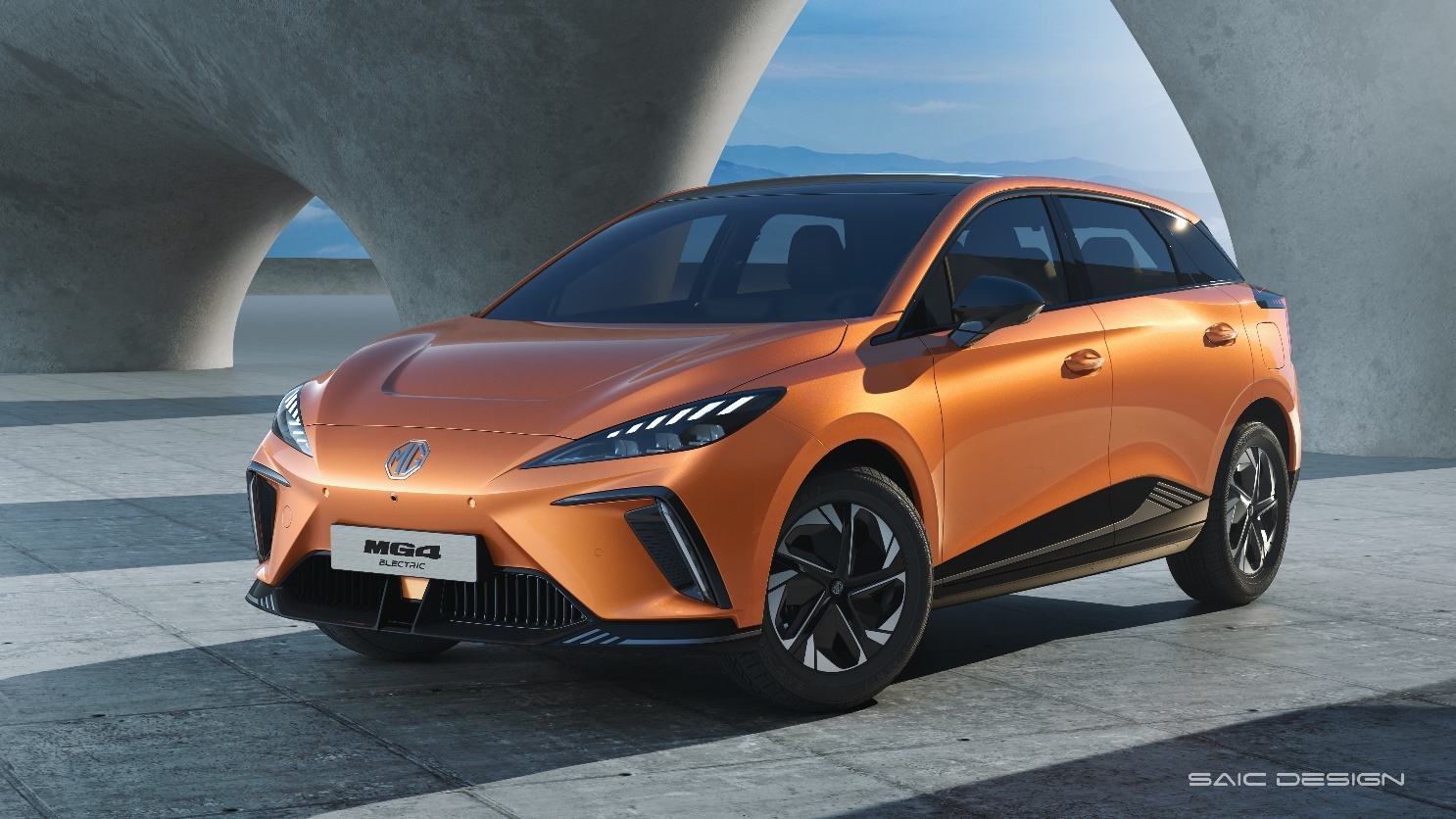 MG4 Electric: UvodNovi MG4 Electric je potpuno električni kompakt dizajniran kako bi kupcima pružio pristupačnu vožnju s nultim emisijama bez kompromisa.S iznimno konkurentnom početnom cijenom od 33.500 €, MG4 Electric optimizira prostor, tehnologiju, pristupačnost i kvalitetu vožnje. Na početku prodaje ekskluzivno su u cijenu uključeni jedna od 7 dostupnih boja karoserije kao i dodatni kombinirani kabel za punjenje (Type 2).MG4 Electric prvi je model koji koristi novu inovativnu modularnu skalabilnu platformu (MSP), a koja će se nalaziti u novim generacijama MG vozila, sa stražnjim pogonom, raspodjelom težine 50:50 i tehnologijom tanke baterije.MG4 Electric dolazi u tri razine opreme – STANDARD, COMFORT i LUXURY.  S baterijom kapaciteta 51 kWh (Standard range), koja dolazi isključivo na Standard razini opreme, MG4 će prijeći 350 km prema WLTP ciklusu. Comfort i Luxury dolaze s baterijom kapaciteta 64 kWh (Long Range) što im omogućuje autonomiju od 450 km odnosno 435 km prema WLTP ciklusu. Ova izuzetno jednostavna ponuda kupcima daje priliku da pronađu najprikladniju specifikaciju za svoje potrebe.Baterija od 64 kWh također se može puniti do 135 kW. U samo 35 minuta, pomoću DC brzog punjača istosmjerne struje od 150 kW, MG4 Electric će se napuniti od 10% do čak 80%.Pretpostavka je da će upravo MG4 Electric omogućiti vožnju s nultim emisijama daleko većem broju kupaca, predstavljajući pritom pristupačnu, vjerodostojnu alternativu konvencionalnim benzinskim, dizelskim i hibridnim modelima.MG4 Electric ima standardno tvorničko jamstvo od 7 godina/150.000 km koje predstavlja jedno od najdužih potpuno prenosivih jamstava u svojoj klasi.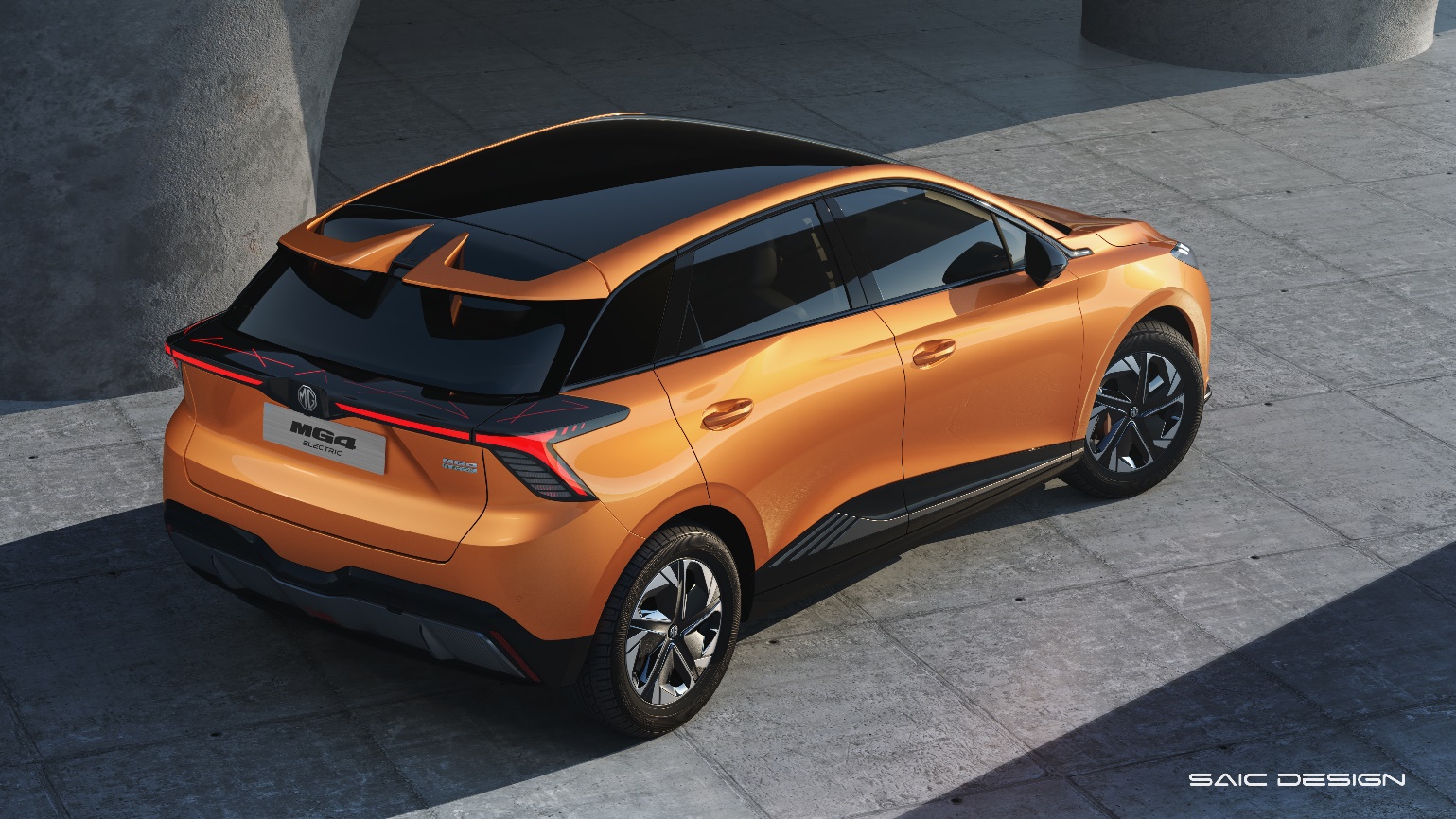 MG4 Electric: Na prvi pogledCijena od 33.500 € za MG4 Electric Standard s baterijom od 51 kWh i dosegom 350 km prema WLTPUsredotočen na četiri ključne kvalitete: prostor, tehnologiju, pristupačnost i uključenost vozača u dinamičnu kontrolu vozilaPrvi potpuno električni MG kompakt i prvi MG model koji koristi novu modularnu skalabilnu platformuNova modularna skalabilna platforma nudi vrhunsku kontrolu ceste i angažman, zahvaljujući raspodjeli težine 50:50 i konfiguraciji pogona na stražnje kotačeVerzije Comfort i Luxury također uključuju MG-ov inovativni sustav aktivnih rešetki (Active Grille Shutter System - AGS), koji regulira protok zraka u skladu sa zahtjevima vozila i povećava učinkovitost električnog vozila, posebno pri većim brzinama Izbor od 5 načina vožnje za optimizaciju MG4 Electric u različitim uvjetima vožnje Dizajn modularne skalabilne platforme također omogućuje izuzetan prostor za pohranu, kabinu i prtljažnikOdabir između dvije opcije baterije  – 51 kWh uz razinu opreme Standard i 64 kWh na razinama opreme Comfort i LuxuryMG Pilot, napredna pomoć u vožnji, dolazi već u početnoj razini opreme Standard. Uključuje adaptivni tempomat (ACC), pomoć u vožnji u prometnim gužvama (TJA), automatsko kočenje, aktivno kočenje u nuždi s detekcijom pješaka i bicikala (AEB), održavanje vozne trake (LKA) s upozorenjem o napuštanju vozne trake (LDWS), inteligentnu pomoć pri ograničenju brzine s prepoznavanjem prometnih znakova (TSR), automatsko paljenje dugih svjetala te otkrivanje smanjene pozornosti/budnosti vozača (DAA) dok je u Luxury izvedbi dodatno opremljena otkrivanjem vozila u mrtvom kutu, pomoći pri promjeni prometne trake, upozorenjem o stražnjem križnom prometu te upozorenjem za otvaranje vrata u slučaju nailaska vozilaiSMART sustav integrira komunikaciju automobila, interneta i korisnika, sada s glasovnom aktivacijom i značajkama upravljanja na daljinu7-godišnje/150.000km potpuno prenosivo jamstvo kao standard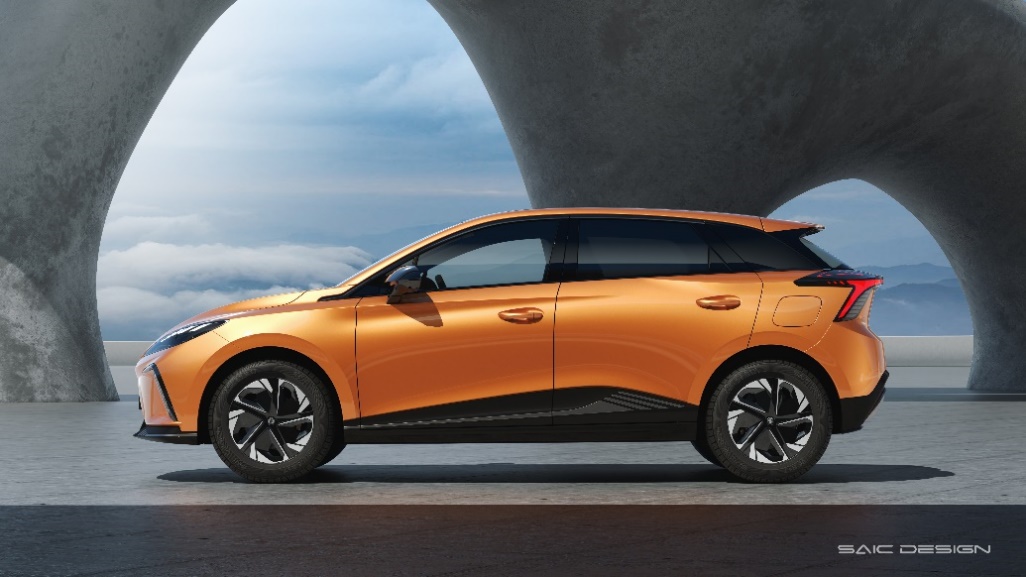 Pogonski sklopMG4 Electric se odlikuje nevjerojatno pristupačnim rasponom opcija baterija kako bi različitim kupcima ponudio najprikladniju specifikaciju vožnje i cijenu, s tri visoko konkurentne verzije dostupne na samom početku prodaje.U početku dostupan s baterijama kapaciteta od 51 kWh do 64 kWhMG4 Standard dolazi isključivo s baterijom od 51 kWh (Standard Range), ima deklarirani doseg od 350 km prema WLTP ciklusu te cijenu od 33.500 € MG4 Comfort i Luxury dolaze isključivo s baterijom kapaciteta 64 kWh (Long Range) te imaju deklarirani doseg of 450 km, odnosno 435 km. Bateriju od 64 kWh moguće je puniti maksimalnom snagom do 135 kW, što znači vrijeme punjenja od samo 35 minuta od 10 do 80% (brzi DC punjač, istosmjerna struja od 150 kW).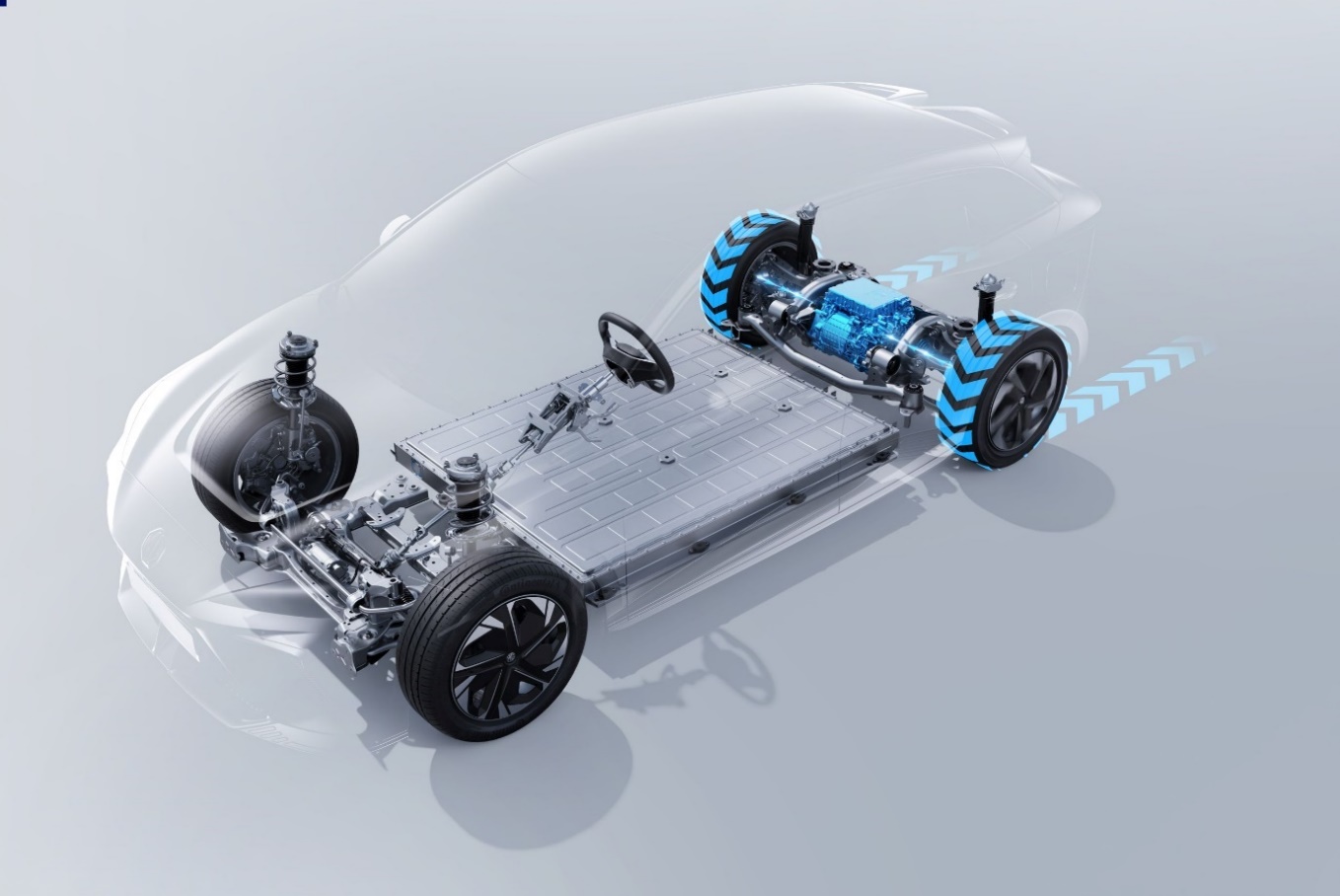 Modularna skalabilna platformaKao prvi model koji koristi inovativnu novu modularnu skalabilnu platformu, MG4 otvorit će put sljedećoj generaciji potpuno električnih MG modela u raznim karoserijskim izvedbama.Napredna platforma nudi vozačima vrhunsko držanje ceste i angažmanDizajn i smještaj baterije osigurava raspodjelu težine 50:50 i nisko težište, uz konfiguraciju pogona na stražnje kotačeDizajnirana za maksimalnu učinkovitost baterije i unutarnjeg/skladišnog prostoraOmogućuje integraciju s budućim tehnologijama, uključujući sustave zamjene baterijaMože podržavati pogonske sklopove s pogonom na sve kotače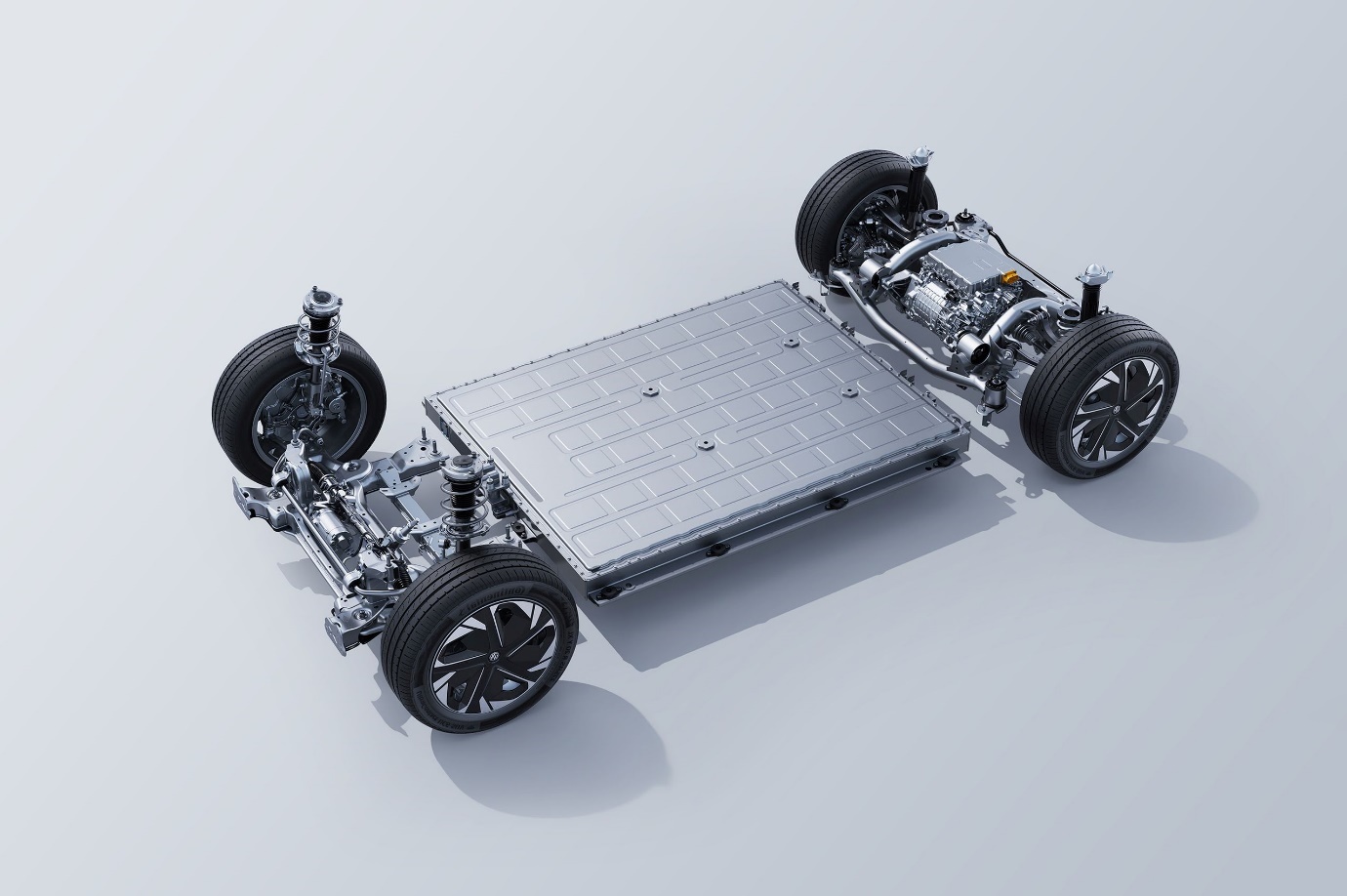 DizajnMG4 Electric može se pohvaliti sofisticiranom aerodinamikom i prepoznatljivim stilom. Proizveden je uz pomoć izuzetno napredne tehnologije laserskog zavarivanja te je razvijen kroz novi, moderan i upečatljiv, dizajnerski smjer.Dvostruki aero stražnji spojler17'' aluminijski kotači s aerodinamičnim pokrovimaPotpuno novi dizajn LED stražnjih svjetala 7 dostupnih boja karoserije: Dover bijela, Brighton plava, Pebble crna (metalik), Medal srebrna (metalik), Andes siva (metalik), Diamond crvena (metalik posebna) i Fizzy narančasta (metalik posebna) Luxury verzije dolaze u kombinaciji s crnim krovom i prepoznatljivim poprečnim dizajnom svjetlosnih traka na vratima prtljažnika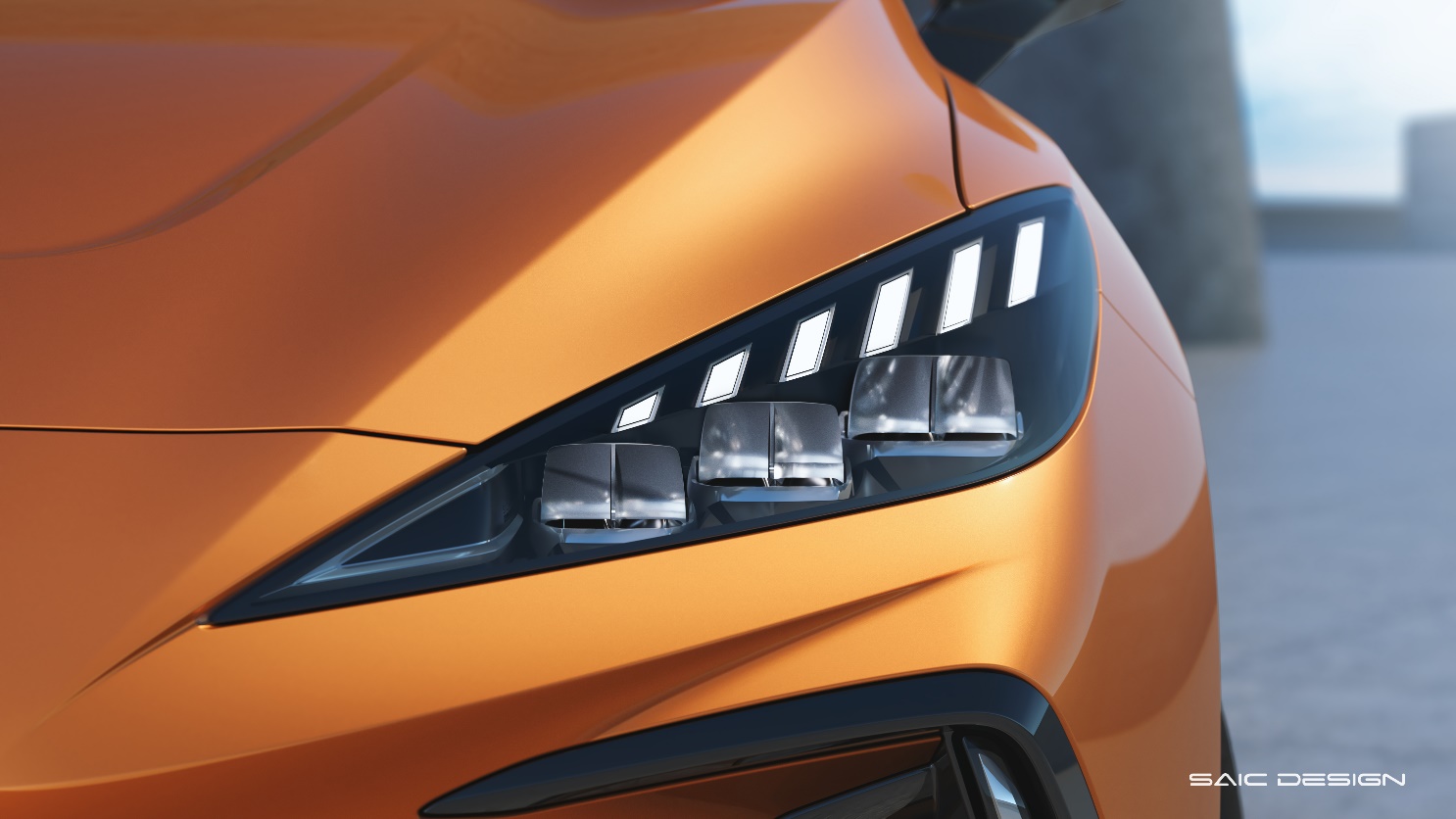 MG PilotMG Pilot standardno je uključen u sve MG4 Electric modele i predstavlja sveobuhvatan paket sigurnosne opreme koji sadrži:Aktivno kočenje u nuždi s otkrivanjem pješaka i bicikalaAdaptivni tempomatPomoć pri vožnji u prometnim gužvamaInteligentnu pomoć za ograničenje brzine s prepoznavanjem prometnih znakovaPomoć pri zadržavanju u traci (LKA) sa sustavom upozorenja o napuštanju trakeUpozorenje za pozornost/budnost vozačaInteligentnu pomoć pri paljenju dugih svjetalaVerzija Luxury također je opremljena upozorenjem u slučaju otvaranja vrata pri nailasku vozila, upozorenjem na poprečni promet straga, otkrivanjem vozila u mrtvom kutu i pomoći pri promjeni vozne trake.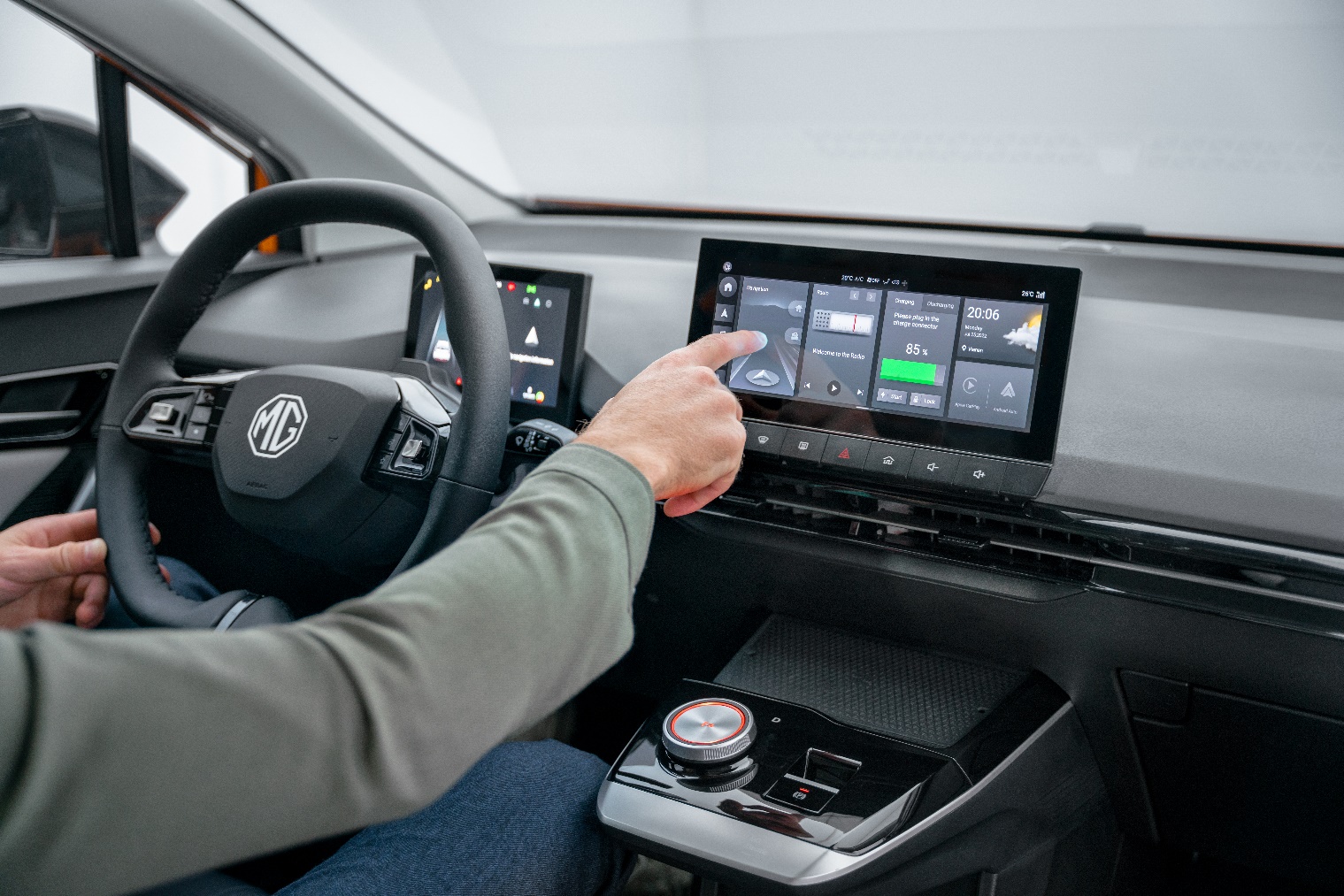 Unutrašnjost i tehnologijaJednostavna i elegantna unutrašnjost MG4 Electric kombinacija je minimalističkog dizajna s integracijom i funkcionalnošću visoke tehnologije.Presvlake od crne tkanine na verzijama Standard i Comfort ili eko kože s umetcima od tkanine na verziji LuxuryMG iSMART povezivanje automobila s aplikacijom  Integrirana, interaktivna tehnologija zaslona s podesivim 7" zaslonom ispred vozača i centralnim 10,25" lebdećim zaslonomAudio sustav s 4 zvučnika s Apple CarPlay® i Android Auto® kao standardom, s nadograđenim 3D sustavom sa 6 zvučnika na verziji LuxuryLuxury verzije imaju satelitsku navigaciju, kameru za parkiranje od 360°, grijana prednja sjedala i grijani upravljač, podesivu podnicu prtljažnika, bežično punjenje telefona, Bluetooth ključ putem iSMART aplikacije i unutarnje osvrtno ogledalo s automatskim zatamnjivanjem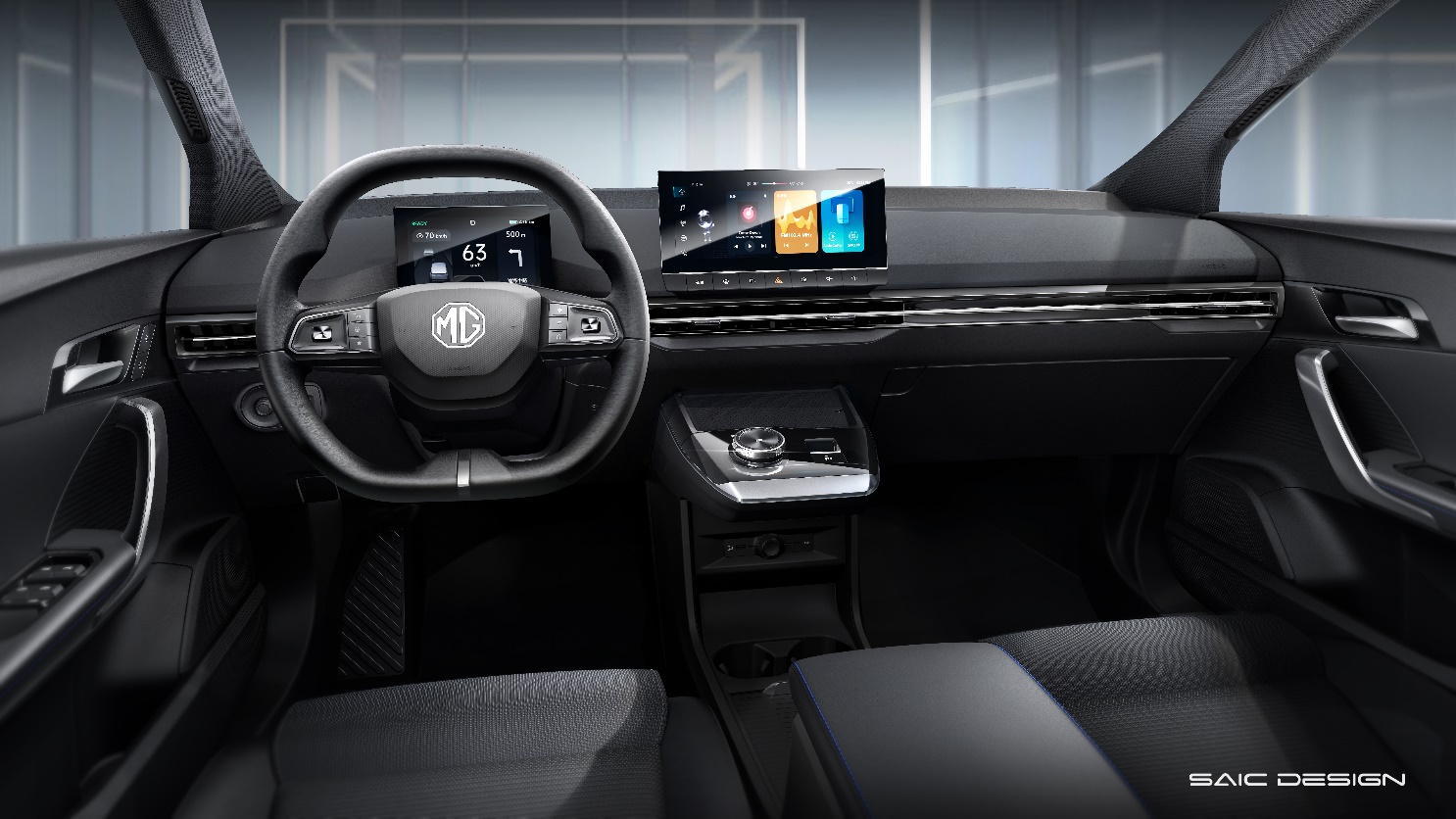 Specifikacije raspona modela MG4 Budući modeliNakon predstavljanja novog MG4 Electric modela, MG Motor planira proširiti postojeću ponudu verzija istog modela kako bi udovoljio zahtjevima još šireg kruga kupaca. Više će informacija biti objavljeno tijekom godine sa sljedećim značajkama koje su trenutno u razvoju za buduće modele:Nove mogućnosti pogonaDaljnje povećanje mogućnosti električnog dometaModel MG4 Electric znatno jačih performansi, s dvostrukim motornim pogonom i tzv. „launch controlom“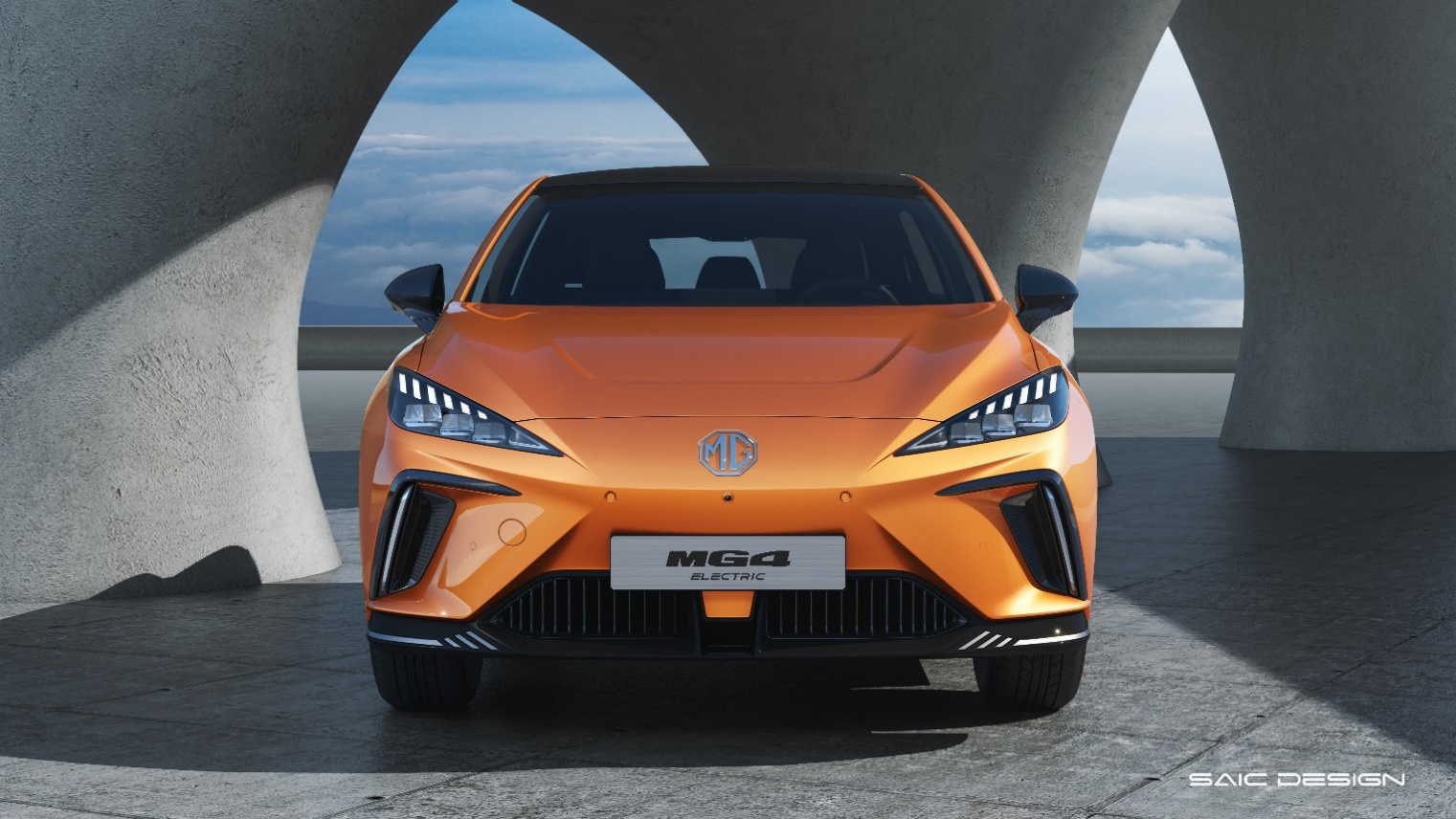 DODATAK – IZJAVEDosadašnje poslovanje i rezultate brenda MG Motor komentira Mario Rob, direktor prodaje MG Motor za tržište regije Adriatic;Nakon predstavljanja marke MG tržištu regije Adriatic u lipnju, strategija razvoja krenula je u dva glavna pravca: podizanje svjesti kupaca o prisutnosti nove marke, koja svojom kvalitetom i pristupačnom cijenom predstavlja ozbiljnog konkurenta već etabliranim markama, te izgradnja prodajno-servisne mreže koja će biti jamac kvalitete usluge, kako u prodaji tako i u postprodaji.  Uslijed globalnih poremećaja u poslovanju, lock down-a u Kini, te logističkih problema uzrokovanih manjkom transportnih kapaciteta, jedan od glavnih izazova s kojim smo se susreli i kojeg smo uspješno savladali, bio je osigurati dovoljnu količinu vozila koja može pratiti ritam otvaranja prodajno – servisnih centara.Prodajnim rezultatima i više smo nego zadovoljni. Na tržištu privatnih kupaca u Sloveniji u ožujku MG je ušao u TOP 10 marki sa tržišnim udjelom od 2.9%, što je daleko iznad europskog prosjeka, a u prilog tome koliko je taj rezultat dobar  potvrđuje i činjenica da model ZS zauzima 7. mjesto u kokurenciji svih modela kojega su birali privatni kupci.U Hrvatskoj također odlični rezultati, ZS se nalazi u top 10 modela u B-SUV segmentu, dok je među modelima prodanim pravnim osobama, u istom segmentu na izvrsnom 5. mjestu.Obzirom da smo od veljače ponudu upotpunili modelom HS, a upravo ovih dana započinjemo i sa prodajom električnih vozila predstavljenjem novog modela MG4, uvjereni smo da ćemo do kraja godine još dodatno osnažiti poziciju na tražištima regije Adriatic.Kontakt za medije MG Motor Adriatic :Klara NovoselVoditeljica marketinga i komunikacijaM +385 (0) 91 6159 461klara.novosel@grandautomotive.hr Sve aktualnosti o brandu MG Motor, novostima za predstavnike medija, modelima i tehnološkim inovacijama, uključujući fotografije i video materijale, mogu se pronaći na news portalu MG Motor Hrvatska https://news.mgmotor.hr/MG4 ElectricStandard MG4 ElectricComfortMG4 ElectricLuxuryCIJENA33,500 €38,000 €40,000 €Snaga (kW)125150150Najveća brzina (km/h)1601601600-100 km/h (s)7,77,97,9Prijenos / pogon automatski / pogon na stražnje kotače automatski / pogon na stražnje kotače automatski / pogon na stražnje kotačeKombinirani WLTP domet (km)350450435Nominalni kapacitet baterije (kWh)516464Brzo punjenje od 10-80% na brzom punjaču od 150kW (minuta)393535Masa praznog vozila (kg)1.6551.6851.685Tehnički podaciMG4 EV SEStandard RangeMG4 EV SELong RangeMG4 EV TrophyLong RangeElektrični motorSinkroni, stražnji, pogon na stražnje kotačeSinkroni, stražnji, pogon na stražnje kotačeSinkroni, stražnji, pogon na stražnje kotačeMaksimalna snaga 170 KS (125 kW)203 KS (150 kW)203 KS (150 kW)Maksimalni okretni moment250 Nm1250 Nm250 NmBATERIJATip baterijeLFP (litij željezo fosfat)NCM (nikl kobalt mangan)NCM (nikl kobalt mangan)Kapacitet baterije (nominalni)51 kWh64 kWh64 kWhKapacitet baterije (iskoristivi)50.8 kWh61,7 kWh61,7 kWhPERFORMANSE0-100 km/h7,7 s7,9 s7,9 sMaksimalna brzina160 km/h160 km/h160 km/hUČINKOVITOSTUčinkovitost vožnje – kombinirana vožnja17,0 kWh/100 km16,0 kWh/100 km16,6 kWh/100 kmMaks. domet vožnje – kombinirana vožnja350 km450 km435 kmCO2 emisije0 g/km0 g/km0 g/kmPUNJENJEVrsta priključkaKombinirani tip 2 i CCSKombinirani tip 2 i CCSKombinirani tip 2 i CCSUgrađeni punjač (AC)7 kW11 kW11 kWBrzo punjenje (DC)117 kW135 kW135 kWProcijenjeno vrijeme punjenja (2,2 kW AC) 10-100%20,5 sati @ 25°C26,0 sati @ 25°C26,0 sati @ 25°CProcijenjeno vrijeme punjenja (7 kW AC) 10-100%7,5 sati @ 25°C9,0 sati @ 25°C9,0 sati @ 25°CProcijenjeno vrijeme punjenja (50 kW DC) 10-80%52 minute60 minuta60 minutaProcijenjeno vrijeme punjenja (150 kW DC) 10-80%39 minuta35 minuta35 minutaTEŽINE (kg)Masa praznog vozila165516851685Najveća dopuštena nosivost vozila210321332133Maks. dopuštena masa prikolice bez kočnica500500500Maks. dopuštena masa prikolice s kočnicama500500500Najveće dopuštena nosivost + prikolica260326332633Maks. težina kuke za vuču505050Maks. opterećenje krova000DIMENZIJE (mm)Ukupna duljina428742874287Ukupna visina150415041504Ukupna širina (uključujući retrovizore)206020602060Ukupna širina (isključujući retrovizore)183618361836Međuosovinski razmak270527052705Prednji trag155015501550Stražnji trag155115511551Kapacitet prtljažnika (sjedala podignuta)363 litre 363 litre 363 litre Kapacitet prtljažnika (sjedala spuštena)1177 litara 1177 litara 1177 litara Krug okretaja10,6 m10,6 m10,6 mOpremaMG4 Electric Standard MG4 Electric ComfortMG4 Electric LuxuryLED prednja svjetla SSLED prednja svjetla s reflektirajućom tehnologijomSLED dnevna svjetla - integrirana SSLED dnevna svjetla - integrirana u indikatorska svjetla prednjeg branikaSLED stražnja svjetlaSSSLED središnje kočiono svjetloSSSPoprečne svjetlosne trake svjetlima vrata prtljažnikaSSSAutomatsko paljenje prednjih svjetalaSSSDvobojna karoserija/crni krovSTonirana staklaSSSZatamnjena stražnja staklaSSStražnji spojlerSSDvostruki aero stražnji spojlerSStražnji senzori za parkiranjeSSSSustav aktivne prednje rešetke (AGS)SSOsvrtna ogledala u crnoj boji – grijana, električno podesiva i ručno preklopiva SSOsvrtna ogledala u crnoj boji – grijana, električno podesiva i elektirčno sklopivaSČelični naplatci 16“ s crnim pokrovom kotača (205/60 R16)SAluminijski naplatci  17"Aero, dvobojni (215/50 R17)SSSJEDALASJEDALASJEDALASJEDALAPresvlake od crne tkanineSSPresvlake od crne eko kože s platnenim umetcimaSRučno podesivo vozačevo sjedalo u 6 smjerovaSSElektrično podesivo vozačevo sjedalo u 6 smjerovaSSuvozačevo sjedalo podesivo u 4 smjerovaSSS2. red sjedala perklopiv u omjeru 60:40SSSGrijana prednja sjedalaSUDOBNOST I PRAKTIČNOSTUDOBNOST I PRAKTIČNOSTUDOBNOST I PRAKTIČNOSTUDOBNOST I PRAKTIČNOSTAutomatki klima uređajSSSOtključvanje vozila koristeći Bluetootha mobitela SToplinska pumpaSS7" digitalni zaslon s informacijama ispred vozačaSSSStražnje ostvrtno ogledalo s automatskim zatamnjivanjemSVehicle to load – korištenje baterija vozila za punjenje drugih uređaja SSSKožni upravljačSSSGrijani kožni upravljačSPodešavanje upravljača po visini i dubiniSSS5 načina vožnje (eko, sport, snijeg, prilagođeni, standardni)SSS4 načina regenerativnog kočenja (automatski, 1, 2, 3)SSSPodnica prtljažnika podesiva po visiniS Električno podesiva prednja i stražnja stakla (vozačevo impulsno pokretano) SSElektrično podesiva prednja i stražnja stakla (sva stakla impulsno pokretana) SAUDIO I MULTIMEDIJSKI SUSTAVAUDIO I MULTIMEDIJSKI SUSTAVAUDIO I MULTIMEDIJSKI SUSTAVAUDIO I MULTIMEDIJSKI SUSTAVAudio sustav s 4 zvučnikaSSAudio sustav sa 6 zvučnika i 3D zvukomSDAB+ RadioSSS10,25" lebdeći zaslon u boji osjetljiv na dodirSSSiSmart SSiSmart Usluge uživo* (dostupno kasnije - dodatne usluge uključuju vremensku prognozu, promet uživo, Amazon Music)SUSB priključci (2 prednja, 1 stražnji)SSSSatelitska navigacijaSApple CarPlay™SSSAndroid Auto™SSSKamera za parkiranje od 360°SBežično punjenje mobilnog uređajaSZAŠTITA I SIGURNOSTZAŠTITA I SIGURNOSTZAŠTITA I SIGURNOSTZAŠTITA I SIGURNOSTMG Pilot – (standardno): adaptivni tempomat, aktivno kočenje u nuždi s detekcijom pješaka i bicikala, pomoć pri zadržavanju u traci (LKA) sa sustavom upozorenja o napuštanju trake (LDWS), pomoć u vožnji pri prometnim gužvama, inteligentna pomoć pri ograničenju brzine s prepoznavanjem prometnih znakova, inteligentna pomoć s automatskim paljenjem dugih svjetlala, upozorenje na pozornost/budnost vozačaSSSMG Pilot – (dodatno):  Otkrivanje vozila u mrtvom kutu (BSD), Pomoć pri promjeni vozne trake (LCA), Upozorenje o stražnjem križnom prometu (RCTA), Upozorenje na otvaranje vrata (DOW)SABS i EBDSSSStražnji ISOFIX (x2)SSSZračni jastuci: Vozač, suvozač, bočni zračni jastuci sprijeda, bočne zračne zavjeseSSSPrekidač za deaktivaciju zračnog jastuka suvozačaSSSSustav nadzora tlaka u gumama (TPMS)SSSESP – elektronska kontrola stabilnostiSSSPomoć pri kretanju na uzbrdici (HSA)SSSPomoć pri kočenju u nuždi (EBA)SSSPodsjetnik za vezanje sigurnosnog pojasa za vozača, suvozača i na stražnjim sjedalimaSSSPrednji sigurnosni pojasevi (3 točke sa zatezačem i limitatorom opterećenja)SSSAlarm i imobilizatorSSS